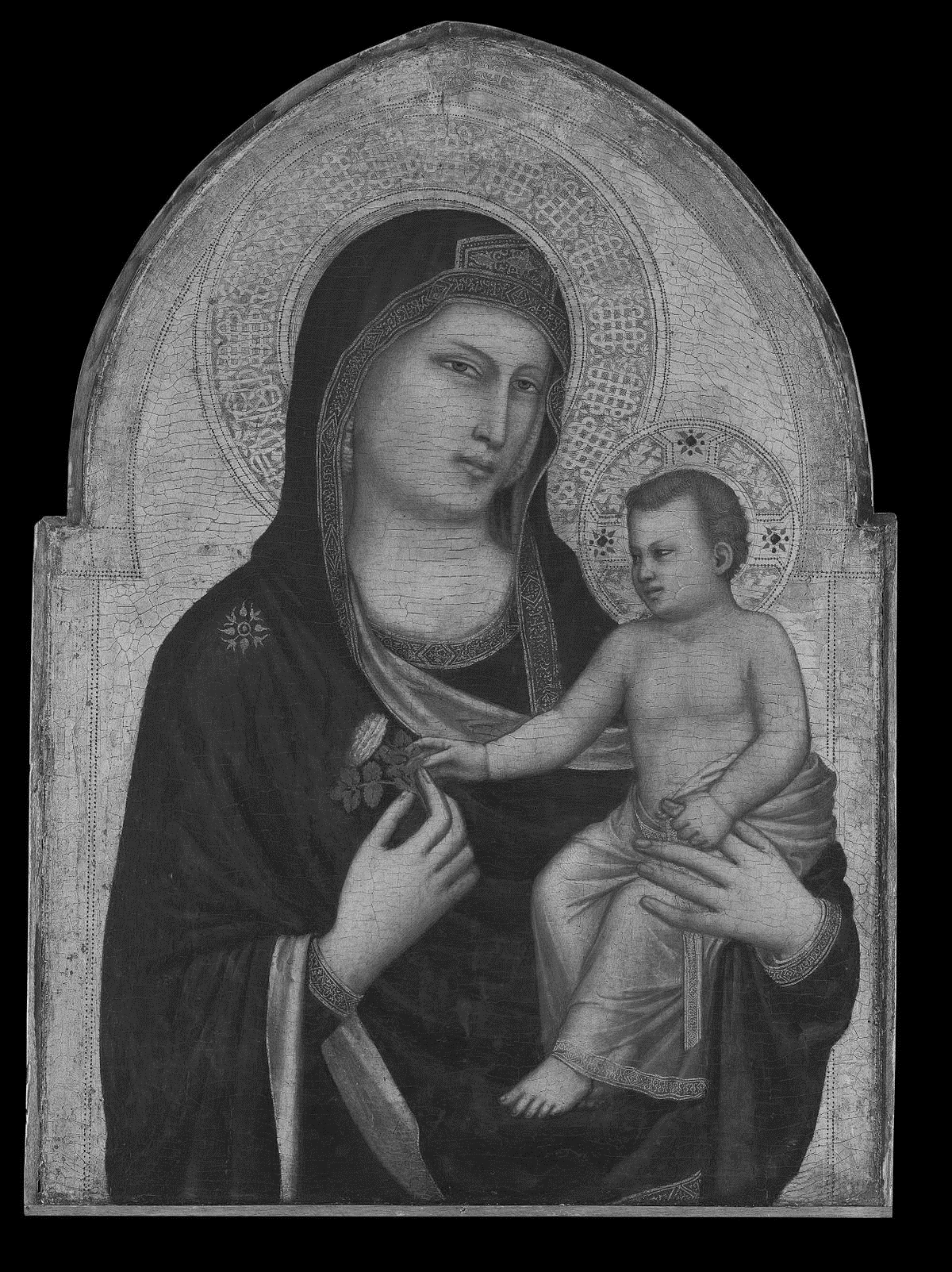 Rosary For LifeLuminous Mysteries—Mysteries of LightSign of the Cross:  In the name of the Father, and of the Son, and of the Holy Spirit.Apostle’s Creed:I believe in God, the Father Almighty, Creator of Heaven and earth;
and in Jesus Christ, His only Son Our Lord,
who was conceived by the Holy Spirit, born of the Virgin Mary,                                                    suffered under Pontius Pilate, was crucified, died, and was buried.
He descended into Hell; the third day He rose again from the dead;
He ascended into Heaven, and sits at the right hand of God, the Father almighty;                                     from there He shall come to judge the living and the dead.
I believe in the Holy Spirit, the holy Catholic Church, the communion of saints, the forgiveness of sins, the resurrection of the body and life everlasting.Our Father…For an increase of faith, we pray to our Holy Mother…Hail Mary full of grace…For an increase of Hope, we pray to our Holy Mother…Hail Mary full of grace…For an increase of Charity, we pray to our Holy Mother…Hail Mary, full of grace…Glory be to the Father…The First Mystery of Light—Baptism in the JordanThe Lord Jesus is Baptized in the Jordan River by John the Baptist, as a voice cries to us from the heavens: “This is my beloved Son, hear him!” Let us listen to Christ and, with his grace, work for the protection of every person from conception to natural death.

Our Father…

O Holy Mary, Mother of Life: Bless each unborn child, with the abundance of your love...
Hail Mary, full of grace…

O Holy Mary, Mother of Life: Nurture the unborn child and make him stronger each day...
Hail Mary, full of grace…

O Holy Mary, Mother of Life: Protect the unborn child from all selfishness and sin...
Hail Mary, full of grace…

O Holy Mary, Mother of Life: Embrace the unborn child, with the tenderness of your love...
Hail Mary, full of grace…

O Holy Mary, Mother of Life: Fill the heart of each unborn child with a love for your Son...
Hail Mary, full of grace…

O Holy Mary, Mother of Life: Fill the heart of each unborn child with the wonder of God’s love...
Hail Mary, full of grace…

O Holy Mary, Mother of Life: Remember new fathers, whose hearts are afraid: make them strong...
Hail Mary, full of grace…

O Holy Mary, Mother of Life: Remember new mothers tempted by abortion...
Hail Mary, full of grace…

O Holy Mary, Mother of Life: Stand by grandparents of each child in the womb...
Hail Mary, full of grace…

O Holy Mary, Mother of Life: Comfort those whose unborn child has died...
Hail Mary, full of grace…

Glory be to the…O my Jesus, forgive us our sins, save us from the fires of hell and lead all souls to heaven especially those in most need of thy mercy. AmenThe Second Mystery of Light--Self Manifestation at the Wedding at CanaWhen they had run out of wine, Jesus blessed water and turned it into wine. May Jesus transform the darkness of sin and death in the proclamation of the Gospel of Life.

Our Father…

O Holy Mary, Mother of Life: Help us to Keep your words: Do whatever he tells you...
Hail Mary, full of grace…

O Holy Mary, Mother of Life: Be with all newly married couples...
Hail Mary, full of grace…

O Holy Mary, Mother of Life: Lead all newly married couples to Jesus, your Son...
Hail Mary, full of grace…
O Holy Mary, Mother of Life: Inspire those who prepare for marriage with your faithful love...
Hail Mary, full of grace…

O Holy Mary, Mother of Life: Intercede for all couples in the first year of their marriage...
Hail Mary, full of grace…

O Holy Mary, Mother of Life: Rejoice with us in the gift of married love...
Hail Mary, full of grace…

O Holy Mary, Mother of Life: Be present with all the saints and angels at every wedding...
Hail Mary, full of grace…

O Holy Mary, Mother of Life: Stand vigil with parents by the sick bed of their child...
Hail Mary, full of grace…

O Holy Mary, Mother of Life: Be with each child on the day of First Communion...
Hail Mary, full of grace…

O Holy Mary, Mother of Life: Inspire each parent with your unselfish love...
Hail Mary, full of grace…
Glory be to the…O my Jesus, forgive us our sins, save us from the fires of hell and lead all souls to heaven especially those in most need of thy mercy. Amen.Third Mystery of Light—Proclamation of the Kingdom of GodJesus called the crowds to conversion, proclaiming that the Kingdom of God is at hand. May this world choose life and turn from all that leads to darkness and death.

Our Father…

O Holy Mary, Mother of Life: Pray for all new mothers in need of your example...
Hail Mary, full of grace…
O Holy Mary, Mother of Life: Pray for all new fathers, that they might be like Saint Joseph your spouse...
Hail Mary, full of grace…

O Holy Mary, Mother of Life: Stand by all godparents who seek to lead their children to your Son...
Hail Mary, full of grace…
O Holy Mary, Mother of Life: Inspire the Church to follow your example of holiness of life...
Hail Mary, full of grace…

O Holy Mary, Mother of Life: Inspire us that we might turn from sin, and be faithful to the Gospel...
Hail Mary, full of grace…

O Holy Mary, Mother of Life: Intercede for parents who do not believe in your Son...
Hail Mary, full of grace…

O Holy Mary, Mother of Life: Cradle each little baby in your loving embrace...
Hail Mary, full of grace…

O Holy Mary, Mother of Life: Stand vigil by the cribs of crying infants...
Hail Mary, full of grace…

O Holy Mary, Mother of Life: Intercede for parents tempted by fear or despair...
Hail Mary, full of grace…

O Holy Mary, Mother of Life: Remember new parents confused or alone...
Hail Mary, full of grace…

Glory be to the …

O my Jesus, forgive us our sins, save us from the fires of hell and lead all souls to heaven especially those in most need of thy mercy.  Amen.Fourth Mystery of Light—The TransfigurationThe Lord Jesus led Peter, James and John with him to the top of the mountain where he was transfigured in light, and his garments shown whiter than snow. May Christ’s glorious light shine on all who dwell in the shadow of darkness and sin.
Our Father…

O Holy Mary, Mother of Life: Show us the sacredness of newborn life in Jesus your Son...
Hail Mary, full of grace…

O Holy Mary, Mother of Life: Brighten our hearts with the joy of those who see new life...
Hail Mary, full of grace…

O Holy Mary, Mother of Life: Through the darkness of sin, lead an aching world to the light of your Son...
Hail Mary, full of grace…

O Holy Mary, Mother of Life: Be at the cradle of each newborn child...
Hail Mary, full of grace…

O Holy Mary, Mother of Life: Guide the hands and hearts of obstetricians and those who help them...
Hail Mary, full of grace…

O Holy Mary, Mother of Life: Hear the cries of women in painful labor...
Hail Mary, full of grace…

O Holy Mary, Mother of Life: Cradle each stillborn child in your maternal tenderness...
Hail Mary, full of grace…

O Holy Mary, Mother of Life: Weep with us at the wonder of new life...
Hail Mary, full of grace…

O Holy Mary, Mother of Life: Stand vigil with every expecting father...
Hail Mary, full of grace…

O Holy Mary, Mother of Life: Be present in each neo-natal unit...
Hail Mary, full of grace…

Glory be to the…

O my Jesus, forgive us our sins, save us from the fires of hell and lead all souls to heaven especially those in most need of thy mercy.  Amen.Fifth Mystery of Light—Institution of the EucharistOn the night before he suffered, he took bread, blessed it, broke it, gave it to his disciples, and said, Take this, all of you, and eat it. This is my body. When supper was ended he took a cup filled with wine, gave it to them, and said, Take this, all of you, and drink from it, for this is the cup of my blood. Strengthened by the Holy Eucharist, may we work to proclaim the Gospel of life and defend all who are endangered by the culture of death.

Our Father…

O Holy Mary, Mother of Life: Give your courage to newly pregnant mothers...
Hail Mary, full of grace…

O Holy Mary, Mother of Life: Intercede for those fearful of a child’s impending birth...
Hail Mary, full of grace…

O Holy Mary, Mother of Life: Hasten to pray for all expectant parents...
Hail Mary, full of grace…

O Holy Mary, Mother of Life: Stand by the relatives and friends of all expectant parents...
Hail Mary, full of grace…

O Holy Mary, Mother of Life: Remember those forgotten by the world...
Hail Mary, full of grace…

O Holy Mary, Mother of Life: Bless all who shelter pregnant mothers...
Hail Mary, full of grace…

O Holy Mary, Mother of Life: Watch over children abandoned or uncared for...
Hail Mary, full of grace…

O Holy Mary, Mother of Life: Look with compassion on single mothers who expect a child...
Hail Mary, full of grace…

O Holy Mary, Mother of Life: Be a model of expectant joy for all your children...
Hail Mary, full of grace…

O Holy Mary, Mother of Life: Hasten to proclaim the fruit of your womb to all peoples...
Hail Mary, full of grace…
Glory be to the…O my Jesus, forgive us our sins, save us from the fires of hell and lead all souls to heaven especially those in most need of thy mercy.  Amen.Hail, Holy Queen, Mother of mercy, our life, our sweetness, and our hope. To thee do we cry, poor banished children of Eve, to thee do we send up our sighs, mourning and weeping in this valley of tears. Turn then, most gracious advocate, thine eyes of mercy toward us; and after this our exile show unto us the blessed fruit of thy womb Jesus, O clement, O loving, O sweet Virgin Mary.Pray for us, O holy Mother of God. That we may be made worthy of the promises of Christ.O God, whose only-begotten Son, by His life, death, and resurrection, has purchased for us the rewards of eternal salvation; grant we beseech Thee, that meditating upon these mysteries of the most holy Rosary of the Blessed Virgin Mary, we may imitate what they contain and obtain what they promise. Through the same Christ our Lord. Amen.In the name of the Father, and of the Son, and of the Holy Spirit. Amen.Sorrowful MysteriesSign of the Cross—In the name of the Father, and of the Son, and of the Holy Spirit.Apostle’s Creed:I believe in God, the Father Almighty, Creator of Heaven and earth;
and in Jesus Christ, His only Son Our Lord,
who was conceived by the Holy Spirit, born of the Virgin Mary,                                                    suffered under Pontius Pilate, was crucified, died, and was buried.
He descended into Hell; the third day He rose again from the dead;
He ascended into Heaven, and sits at the right hand of God, the Father almighty;                                     from there He shall come to judge the living and the dead.
I believe in the Holy Spirit, the holy Catholic Church, the communion of saints, the forgiveness of sins, the resurrection of the body and life everlasting.Our Father…For an increase of faith, we pray to our Holy Mother…Hail Mary full of grace…For an increase of Hope, we pray to our Holy Mother…Hail Mary full of grace…For an increase of Charity, we pray to our Holy Mother…Hail Mary, full of grace…Glory be to the Father…The First Sorrowful Mystery—The Agony in the GardenJesus comes with his disciples to the garden of Gethsemane and prays to be delivered from his Passion, but most of all, to do the Father's will. Let us pray that Christ might hear the prayers of all who suffer from the culture of death, and that he might deliver them from the hands of their persecutors.

Our Father...

O Holy Mary, Our Lady of Sorrows: hear the cries of innocent children taken from their mothers' wombs and pray for us sinners now, and at the hour of our death.
Hail Mary, full of grace...

O Holy Mary, Our Lady of Sorrows: soothe the aching hearts of those afraid to welcome their child.
Hail Mary, full of grace...
O Holy Mary, Our Lady of Sorrows: guide the heart of the frightened unwed mother who turns to you.
Hail Mary, full of grace...

O Holy Mary, Our Lady of Sorrows: move the hearts of legislators to defend life from conception to natural death.
Hail Mary, full of grace...

O Holy Mary, Our Lady of Sorrows: be with us when pain causes us to forget the inherent value of all human life.
Hail Mary, full of grace...

O Holy Mary, Our Lady of Sorrows: pray for the children who have forgotten their elderly parents.
Hail Mary, full of grace...

O Holy Mary, Our Lady of Sorrows: inspire all priests and deacons to preach the gospel of life.
Hail Mary, full of grace...

O Holy Mary, Our Lady of Sorrows: be with those tempted to take their own lives out of pain or suffering.
Hail Mary, full of grace...

O Holy Mary, Our Lady of Sorrows: move the hearts of those about to abort the life of an innocent child.
Hail Mary, full of grace...

O Holy Mary, Our Lady of Sorrows: teach us to love our life, even in the face of pain or suffering.
Hail Mary, full of grace...

Glory be to the Father…O my Jesus, forgive us our sins, save us from the fires of hell and lead all souls to heaven especially those in most need of thy mercy. AmenThe Second Sorrowful Mystery—The Scourging at the PillarFalsely accused before Pilate, Jesus is cruelly tied to a pillar and scourged, then clothed in a cloak of purple and mocked. Let us pray for all innocent victims, that by the merits of his most holy Passion, Christ might deliver them and grant them eternal life.
Our Father...

O Holy Mary, Our Lady of Sorrows: you know the suffering of the unwed mother
Hail Mary, full of grace...

O Holy Mary, Our Lady of Sorrows: you know the anxiety of the unwed father
Hail Mary, full of grace...

O Holy Mary, Our Lady of Sorrows: you know of the derision faced by unwed parents
Hail Mary, full of grace...
O Holy Mary, Our Lady of Sorrows: you know the joy of an infant in a mother's arms
Hail Mary, full of grace...

O Holy Mary, Our Lady of Sorrows: you know the pride of a father in his little child
Hail Mary, full of grace...

O Holy Mary, Our Lady of Sorrows: you know the sufferings of immigrants and strangers
Hail Mary, full of grace...

O Holy Mary, Our Lady of Sorrows: you know the path of sorrow for the young widow
Hail Mary, full of grace...

O Holy Mary, Our Lady of Sorrows: you know the pain of the mother of those condemned to die
Hail Mary, full of grace...

O Holy Mary, Our Lady of Sorrows: you know the infinite value of the little child in his mother's womb
Hail Mary, full of grace...

O Holy Mary, Our Lady of Sorrows: you know the life of the woman who is old and sick
Hail Mary, full of grace...

Glory be to the Father…O my Jesus, forgive us our sins, save us from the fires of hell and lead all souls to heaven especially those in most need of thy mercy. Amen.The Third Sorrowful Mystery—The Crowning with ThornsPilate mocks the Christ by asking him if he is the King of the Jews. He is the King of all the world, through whom all things were made. He is the one who will judge the living and the dead at the end of time. Yet he is crowned with suffering out of love for us, in reparation for our sins.

Our Father...

O Holy Mary, Our Lady of Sorrows: When children are killed in the womb, pray for us!
Hail Mary, full of grace...

O Holy Mary, Our Lady of Sorrows: When old men and women are killed out of a false sense of mercy, pray for us!
Hail Mary, full of grace...

O Holy Mary, Our Lady of Sorrows: When legislators use government resources to fund abortion, pray for us!
Hail Mary, full of grace...

O Holy Mary, Our Lady of Sorrows: When we choose selfishness and death over love and life, pray for us!
Hail Mary, full of grace...

O Holy Mary, Our Lady of Sorrows: When children are abused or abandoned, pray for us!
Hail Mary, full of grace...

O Holy Mary, Our Lady of Sorrows: When old people are warehoused and forgotten,                     pray for us!
Hail Mary, full of grace...

O Holy Mary, Our Lady of Sorrows: When researchers cause the death of human embryos,   pray for us!
Hail Mary, full of grace...

O Holy Mary, Our Lady of Sorrows: When we despise and abandon those we condemn to die, pray for us!
Hail Mary, full of grace...

O Holy Mary, Our Lady of Sorrows: When the littlest and most innocent are forgotten,          pray for us!
Hail Mary, full of grace...

O Holy Mary, Our Lady of Sorrows: When we choose expediency over life, pray for us!
Hail Mary, full of grace...

Glory be to the Father…

O my Jesus, forgive us our sins, save us from the fires of hell and lead all souls to heaven especially those in most need of thy mercy.  Amen.The Fourth Sorrowful Mystery—The Carrying of the CrossThree times Christ falls under the weight of the Cross as he carries our sins to Calvary. Let us pray for all who struggle to live the Gospel of Life, that they might pick up their crosses and walk the way of sorrows with the Savior of the world.
Our Father...

O Holy Mary, Our Lady of Sorrows: give us the courage to cherish all life despite the cost
Hail Mary, full of grace...
O Holy Mary, Our Lady of Sorrows: teach us to cherish and support all mothers, especially those who suffer for their children
Hail Mary, full of grace...

O Holy Mary, Our Lady of Sorrows: intercede for the woman who cries from the memory of her abortion
Hail Mary, full of grace...

O Holy Mary, Our Lady of Sorrows: be close to all in government and teach them the beauty of all life
Hail Mary, full of grace...

O Holy Mary, Our Lady of Sorrows: inspire us to work for life, no matter the cost
Hail Mary, full of grace...

O Holy Mary, Our Lady of Sorrows: help us to make this country a land where all are free to live and love
Hail Mary, full of grace...

O Holy Mary, Our Lady of Sorrows: move us to love and support those whom the world has forgotten
Hail Mary, full of grace...

O Holy Mary, Our Lady of Sorrows: hear the prayers of those abandoned in nursing homes because they have grown old                                                                                                                     Hail Mary, full of grace...
O Holy Mary, Our Lady of Sorrows: Open our eyes to the wonder of God's love for us
Hail Mary, full of grace...

O Holy Mary, Our Lady of Sorrows: stand beside us whenever we suffer, and give us the courage to carry our cross
Hail Mary, full of grace...

Glory be to the Father…

O my Jesus, forgive us our sins, save us from the fires of hell and lead all souls to heaven especially those in most need of thy mercy. Amen.The Fifth Sorrowful Mystery—The CrucifixionInnocent and without sin, Jesus opens his arms upon the cross out of love for us. Let us join our sufferings, and the sufferings of the whole world, to his one perfect sacrifice of praise.

Our Father...

O Holy Mary, Our Lady of Sorrows: stand with us by the cross of your son
Hail Mary, full of grace...

O Holy Mary, Our Lady of Sorrows: join your pierced heart to our sufferings
Hail Mary, full of grace...

O Holy Mary, Our Lady of Sorrows: intercede for the innocent unborn child
Hail Mary, full of grace...

O Holy Mary, Our Lady of Sorrows: sustain with your prayers those who have grown old
Hail Mary, full of grace...

O Holy Mary, Our Lady of Sorrows: open our hearts to the Gospel of Life Jesus preached from the wood of the cross
Hail Mary, full of grace...

O Holy Mary, Our Lady of Sorrows: teach us to conform our sufferings to those of your son
Hail Mary, full of grace...

O Holy Mary, Our Lady of Sorrows: be with those suffering from abuse in all its forms
Hail Mary, full of grace...
O Holy Mary, Our Lady of Sorrows: open our eyes to the beauty of life in all of its stages
Hail Mary, full of grace...

O Holy Mary, Our Lady of Sorrows: give us the courage to see in the life wracked with pain, the glory of God's creation
Hail Mary, full of grace...

O Holy Mary, Our Lady of Sorrows: pray for us, that we might proclaim the Gospel of Life.
Hail Mary, full of grace...
Glory be to the Father…O my Jesus, forgive us our sins, save us from the fires of hell and lead all souls to heaven especially those in most need of thy mercy. Amen.Hail, Holy Queen, Mother of mercy, our life, our sweetness, and our hope. To thee do we cry, poor banished children of Eve, to thee do we send up our sighs, mourning and weeping in this valley of tears. Turn then, most gracious advocate, thine eyes of mercy toward us; and after this our exile show unto us the blessed fruit of thy womb Jesus, O clement, O loving, O sweet Virgin Mary.Pray for us, O holy Mother of God. That we may be made worthy of the promises of Christ.O God, whose only-begotten Son, by His life, death, and resurrection, has purchased for us the rewards of eternal salvation; grant we beseech Thee, that meditating upon these mysteries of the most holy Rosary of the Blessed Virgin Mary, we may imitate what they contain and obtain what they promise. Through the same Christ our Lord. Amen.In the name of the Father, and of the Son, and of the Holy Spirit. AmenJoyful MysteriesSign of the Cross—In the name of the Father, and of the Son, and of the Holy Spirit.Apostle’s Creed:I believe in God, the Father Almighty, Creator of Heaven and earth;
and in Jesus Christ, His only Son Our Lord,
who was conceived by the Holy Spirit, born of the Virgin Mary,                                                    suffered under Pontius Pilate, was crucified, died, and was buried.
He descended into Hell; the third day He rose again from the dead;
He ascended into Heaven, and sits at the right hand of God, the Father almighty;                                     from there He shall come to judge the living and the dead.
I believe in the Holy Spirit, the holy Catholic Church, the communion of saints, the forgiveness of sins, the resurrection of the body and life everlasting.Our Father…For an increase of faith we pray to our Holy Mother Mary…Hail Mary full of grace…For an increase of hope we pray to our Holy Mother mary…Hail Mary full of grace…For an oncrease of hope we pray to our Holy Mother Mary…Hail Mary, full of grace…Glory be to the Father…The First Joyful Mystery—The Annunciation of Our Lord
The angel Gabriel was sent from God to a town of Galilee called Nazareth, to a virgin betrothed to a man named Joseph, of the house of David, and the virgin's name was Mary. And coming to her, he said, "Hail, favored one! The Lord is with you." But she was greatly troubled at what was said and pondered what sort of greeting this might be. Then the angel said to her, "Do not be afraid, Mary, for you have found favor with God. Behold, you will conceive in your womb and bear a son, and you shall name him Jesus. He will be great and will be called Son of the Most High, and the Lord God will give him the throne of David his father, and he will rule over the house of Jacob forever, and of his kingdom there will be no end." Mary said, "Behold, I am the handmaid of the Lord. May it be done to me according to your word." Then the angel departed from her. (Luke 1:26-33, 38)

Our Father...

O Holy Mary, Mother of Joy: inspire the hearts of all newly pregnant women with the joy of which you sang at the Annunciation... 
Hail Mary, full of grace...

O Holy Mary, Mother of Joy: deliver all parents from fear, and implant in their hearts a joyful hope... 
Hail Mary, full of grace...

O Holy Mary, Mother of Joy: pray that joy may embrace the lives of all expectant parents...
Hail Mary, full of grace...

O Holy Mary, Mother of Joy: pray for grandparents, that the witness of their joy might be a source of strength to their expectant children... 
Hail Mary, full of grace...

O Holy Mary, Mother of Joy: be with all new parents, that the miracle of new life silently growing in the womb will awaken in them a commitment to cherish and protect their child... 
Hail Mary, full of grace...

O Holy Mary, Mother of Joy: pray that all might be inspired by the wonder of new life and embrace God's overwhelming gift...
Hail Mary, full of grace...
O Holy Mary, Mother of Joy: watch over all new parents with your maternal care, from the first moments of new life...
Hail Mary, full of grace...
O Holy Mary, Mother of Joy: rejoice with the mother who first feels the stirring of the child in her womb...
Hail Mary, full of grace...

O Holy Mary, Mother of Joy: intercede for all parents who long to carry a child in their arms...
Hail Mary, full of grace...

O Holy Mary, Mother of Joy: Bless adoptive parents and rejoice with them in the beauty of their child...
Hail Mary, full of grace...

Glory be to the Father…O my Jesus, forgive us our sins, save us from the fires of hell and lead all souls to heaven especially those in most need of thy mercy. AmenThe Second Joyful Mystery—The Visitation
During those days Mary set out and traveled to the hill country in haste to a town of Judah, where she entered the house of Zechariah and greeted Elizabeth. When Elizabeth heard Mary's greeting, the infant leaped in her womb, and Elizabeth, filled with the holy Spirit, cried out in a loud voice and said, "Most blessed are you among women, and blessed is the fruit of your womb. And how does this happen to me, that the mother of my Lord should come to me? For at the moment the sound of your greeting reached my ears, the infant in my womb leaped for joy. Blessed are you who believed that what was spoken to you by the Lord would be fulfilled." (Luke 1:39-45)
Our Father...

O Holy Mary, Mother of Joy: Inspire us to rejoice with all expectant parents and to support them with our prayers...
Hail Mary, full of grace...

O Holy Mary, Mother of Joy: Comfort expectant fathers when they are afraid...
Hail Mary, full of grace...

O Holy Mary, Mother of Joy: Share your courage with all women who fear the coming birth of their child...
Hail Mary, full of grace...

O Holy Mary, Mother of Joy: Be close to all expectant mothers, as they bear the child of their womb...
Hail Mary, full of grace...

O Holy Mary, Mother of Joy: Give us the joy of Saint Elizabeth and her son whenever we meet the miracle of new life...
Hail Mary, full of grace ...

O Holy Mary, Mother of Joy: Pray that all our laws may protect and defend the innocent life which lives within each mother's womb...
Hail Mary, full of grace...

O Holy Mary, Mother of Joy: Give courage by your example to those who greet the news of their pregnancy with fear...
Hail Mary, full of grace...

O Holy Mary, Mother of Joy: Teach us to support all expectant parents and to increase their joy in the miracle of God's work within them...
Hail Mary, full of grace...

O Holy Mary, Mother of Joy: Ask that God gives us the wisdom to support those tempted to abort their child's life...
Hail Mary, full of grace...

O Holy Mary, Mother of Joy: Inspire even those who perform abortions with the truth of him whom you bore in your womb...
Hail Mary, full of grace...

Glory be to the Father…O my Jesus, forgive us our sins, save us from the fires of hell and lead all souls to heaven especially those in most need of thy mercy.  Amen.The Third Joyful Mystery—The Nativity of Jesus
While they were there, the time came for her to have her child, and she gave birth to her firstborn son. She wrapped him in swaddling clothes and laid him in a manger, because there was no room for them in the inn. Now there were shepherds in that region living in the fields and keeping the night watch over their flock. The angel of the Lord appeared to them and the glory of the Lord shone around them, and they were struck with great fear. The angel said to them, "Do not be afraid; for behold, I proclaim to you good news of great joy that will be for all the people. For today in the city of David a savior has been born for you who is Messiah and Lord. And this will be a sign for you: you will find an infant wrapped in swaddling clothes and lying in a manger." (Luke 2: 6-12)
Our Father...

O Holy Mary, Mother of Joy: Come swiftly to the aid of all who labor in distress...
Hail Mary, full of grace...

O Holy Mary, Mother of Joy: Give your own courage to mothers who are alone or abandoned...
Hail Mary, full of grace...

O Holy Mary, Mother of Joy: Implant within the hearts of all grandparents the wonder known by the shepherds at the birth of your Son...
Hail Mary, full of grace...

O Holy Mary, Mother of Joy: pray for those who assist with the labor which brings new life: for skill and compassion...
Hail Mary, full of grace...

O Holy Mary, Mother of Joy: Help us to welcome the gift of new life, as you welcomed the birth of your Son...
Hail Mary, full of grace...

O Holy Mary, Mother of Joy: Strengthen the joy of all men and women who behold the wonder of new life...
Hail Mary, full of grace...

O Holy Mary, Mother of Joy: Let the face of the newborn child proclaim the Gospel of Life...
Hail Mary, full of grace...

O Holy Mary, Mother of Joy:  Guide the hands and hearts of obstetricians in their holy work...
Hail Mary, full of grace...

O Holy Mary, Mother of Joy: help us to proclaim the Gospel of Life in our care for each newborn child...
Hail Mary, full of grace...

O Holy Mary, Mother of Joy: be present at the moment of birth to share in our joy...
Hail Mary, full of grace...

Glory be to the Father…
O my Jesus, forgive us our sins, save us from the fires of hell and lead all souls to heaven especially those in most need of thy mercy. Amen.The Fourth Joyful Mystery—The Presentation in the Temple
Now there was a man in Jerusalem whose name was Simeon. This man was righteous and devout, awaiting the consolation of Israel, and the holy Spirit was upon him. It had been revealed to him by the holy Spirit that he should not see death before he had seen the Messiah of the Lord. He came in the Spirit into the temple; and when the parents brought in the child Jesus to perform the custom of the law in regard to him, he took him into his arms and blessed God, saying: "Now, Master, you may let your servant go in peace, according to your word, for my eyes have seen your salvation, which you prepared in sight of all the peoples, a light for revelation to the Gentiles, and glory for your people Israel." (Luke 2:25-32)

Our Father...

O Holy Mary, Mother of Joy: watch over every child and keep them safe and close to your Son...
Hail Mary, full of grace...

O Holy Mary, Mother of Joy: Inspire all mothers to care for their children, as you cared for the child Jesus...
Hail Mary, full of grace...

O Holy Mary, Mother of Joy:  Be with all fathers of newborn babies that they might glory in the wonder of new life...
Hail Mary, full of grace...

O Holy Mary, Mother of Joy: Gently guide new parents as they lead their little ones to your Son...
Hail Mary, full of grace...
O Holy Mary, Mother of Joy: Pray for the toddler who, like your Son, reaches out in hope to a brand new world...
Hail Mary, full of grace...

O Holy Mary, Mother of Joy: Hold close to your immaculate heart the innocence and joy of each little child...
Hail Mary, full of grace...

O Holy Mary, Mother of Joy: Be a model of maternal love for those who need you the most...
Hail Mary, full of grace...

O Holy Mary, Mother of Joy: Bless with your presence the room of each little child...
Hail Mary, full of grace ...

O Holy Mary, Mother of Joy: Welcome home to heaven the soul of the miscarried child...
Hail Mary, full of grace...

O Holy Mary, Mother of Joy: Rejoice with us, as you did with Saint Joseph, at the first steps and first words of every child...
Hail Mary, full of grace...

Glory be to the Father…
O my Jesus, forgive us our sins, save us from the fires of hell and lead all souls to heaven especially those in most need of thy mercy. Amen.The Fifth Joyful Mystery—The Finding in the TempleEach year his parents went to Jerusalem for the feast of Passover, and when he was twelve years old, they went up according to festival custom. After they had completed its days, as they were returning, the boy Jesus remained behind in Jerusalem, but his parents did not know it. Thinking that he was in the caravan, they journeyed for a day and looked for him among their relatives and acquaintances, but not finding him, they returned to Jerusalem to look for him. After three days they found him in the temple, sitting in the midst of the teachers, listening to them and asking them questions, and all who heard him were astounded at his understanding and his answers. When his parents saw him, they were astonished, and his mother said to him,         "Son, why have you done this to us? Your father and I have been looking for you with great anxiety." And he said to them, "Why were you looking for me? Did you not know that I must be in my Father's house?"  But they did not understand what he said to them. (Luke 2:41-50)
Our Father...

O Holy Mary, Mother of Joy: Bring joy to the lives of children who are abused in body or mind...
Hail Mary, full of grace...

O Holy Mary, Mother of Joy: Deliver the abusive adult from the evil of their actions...
Hail Mary, full of grace...

O Holy Mary, Mother of Joy: Guide those who work to find children who are lost...
Hail Mary, full of grace...

O Holy Mary, Mother of Joy: Pray for all children unwanted or abandoned, and lead them home...
Hail Mary, full of grace...

O Holy Mary, Mother of Joy: Be with parents unable to care for their children: teach them patience and holiness...
Hail Mary, full of grace...

O Holy Mary, Mother of Joy: Teach young parents to treasure their child as you loved the Child Jesus...
Hail Mary, full of grace...

O Holy Mary, Mother of Joy: Pray for doctors who have abandoned the practice of the faith: lead them home to your Son...
Hail Mary, full of grace...

O Holy Mary, Mother of Joy: Intercede with your son for all who perform abortions that they may be freed from a blindness to the evil of their actions...
Hail Mary, full of grace...

O Holy Mary, Mother of Joy: Inspire all legislators by your love for us, that they might work for the protection of life...
Hail Mary, full of grace...
O Holy Mary, Mother of Joy: Guide, by your holy example, all who seek to lead us and lead them to a love for the Gospel of Life...
Hail Mary, full of grace...
Glory be to the Father…O my Jesus, forgive us our sins, save us from the fires of hell and lead all souls to heaven especially those in most need of thy mercy.  Amen.Hail, Holy Queen, Mother of mercy, our life, our sweetness, and our hope. To thee do we cry, poor banished children of Eve, to thee do we send up our sighs, mourning and weeping in this valley of tears. Turn then, most gracious advocate, thine eyes of mercy toward us; and after this our exile show unto us the blessed fruit of thy womb Jesus, O clement, O loving, O sweet Virgin Mary.Pray for us, O holy Mother of God. That we may be made worthy of the promises of Christ.O God, whose only-begotten Son, by His life, death, and resurrection, has purchased for us the rewards of eternal salvation; grant we beseech Thee, that meditating upon these mysteries of the most holy Rosary of the Blessed Virgin Mary, we may imitate what they contain and obtain what they promise. Through the same Christ our Lord. Amen.In the name of the Father, and of the Son, and of the Holy Spirit. Amen.Glorious MysteriesSign of the Cross—In the name of the Father, and of the Son, and of the Holy Spirit.Apostle’s Creed:I believe in God, the Father Almighty, Creator of Heaven and earth;
and in Jesus Christ, His only Son Our Lord,
who was conceived by the Holy Spirit, born of the Virgin Mary,                                                    suffered under Pontius Pilate, was crucified, died, and was buried.
He descended into Hell; the third day He rose again from the dead;
He ascended into Heaven, and sits at the right hand of God, the Father almighty;                                     from there He shall come to judge the living and the dead.
I believe in the Holy Spirit, the holy Catholic Church, the communion of saints, the forgiveness of sins, the resurrection of the body and life everlasting.Our Father…For an increase of faith, we pray to our Holy Mother…Hail Mary full of grace…For an increase of Hope, we pray to our Holy Mother…Hail Mary full of grace…For an increase of Charity, we pray to our Holy Mother…Hail Mary, full of grace…Glory be to the Father…First Glorious Mystery—The ResurrectionOur Lord Jesus Christ, on the third day after his passion and death, rose again in glory, victorious over death and never to die again.

Our Father...

O Holy Mary, hear the cries of those who are dying of AIDS...
Hail Mary, full of grace…

O Holy Mary, with a mother's care look gently on those who suffer with cancer...
Hail Mary, full of grace…

O Holy Mary, cradle the bodies broken with cares of this world...
Hail Mary, full of grace…

O Holy Mary, intercede for those imprisoned by selfishness and sin...
Hail Mary, full of grace…

O Holy Mary, remember those locked in their homes by fear...
Hail Mary, full of grace…

O Holy Mary, look with love on those whose minds betray them...
Hail Mary, full of grace…

O Holy Mary, hear the cry of those who wake to pain...
Hail Mary, full of grace…

O Holy Mary, stand by those who care for people who have grown old...
Hail Mary, full of grace…

O Holy Mary, comfort those mourning the loss of a child...
Hail Mary, full of grace…

O Holy Mary, stand vigil by those who are about to die...
Hail Mary, full of grace…

Glory to the Father, and to the Son, and to the Holy Spirit:
as it was in the beginning, is now, and will be forever. Amen.O my Jesus, forgive us our sins, save us from the fires of hell and lead all souls to heaven especially those in most need of thy mercy. AmenSecond Glorious Mystery—The AscensionOur Lord Jesus Christ, forty days after his Resurrection, ascended into heaven with triumph and great glory, in the sight of his most holy mother and all his disciples.
Our Father...

O Holy Mary, hear the cries of those who mourn the dead...
Hail Mary, full of grace…

O Holy Mary, with a mother's care look gently on parents who bury their children...
Hail Mary, full of grace…

O Holy Mary, cradle the lives of those addicted or imprisoned...
Hail Mary, full of grace…

O Holy Mary, intercede for those who seek to live the Gospel of Life...
Hail Mary, full of grace…

O Holy Mary, remember those who have left home...
Hail Mary, full of grace…
O Holy Mary, look with love on young mothers who are afraid...
Hail Mary, full of grace…

O Holy Mary, hear the prayers of those who seek to make our country just...
Hail Mary, full of grace…

O Holy Mary, stand by those who search to adopt a child into their family...
Hail Mary, full of grace…

O Holy Mary, lead the children who are lost home to those who love them...
Hail Mary, full of grace…

O Holy Mary, embrace the orphan and the widow with your love...
Hail Mary, full of grace…

Glory to the Father, and to the Son, and to the Holy Spirit:
as it was in the beginning, is now, and will be forever. Amen.O my Jesus, forgive us our sins, save us from the fires of hell and lead all souls to heaven especially those in most need of thy mercy. Amen.Third Glorious Mystery—PentecostOur Lord Jesus Christ, sitting at the right hand of the Father, sent the Holy Spirit into the upper chamber where the apostles were gathered together, with the most Holy Virgin Mary.

Our Father...

O Holy Mary, hear the cries of those who accept the call to fatherhood...
Hail Mary, full of grace…

O Holy Mary, with a mother's care guide all young women in love and in the truth...
Hail Mary, full of grace…

O Holy Mary, cradle the bodies of those who are dying in pain...
Hail Mary, full of grace…

O Holy Mary, intercede for those who seek to be good parents...
Hail Mary, full of grace…

O Holy Mary, remember the children of those who are dying...
Hail Mary, full of grace…

O Holy Mary, hear the cry of those whom we have forgotten...
Hail Mary, full of grace…
O Holy Mary, pray for all doctors that they may embrace a spirit of life...
Hail Mary, full of grace…

O Holy Mary, stand by those who are in despair...
Hail Mary, full of grace…

O Holy Mary, guide those tempted by sin and death...
Hail Mary, full of grace…

O Holy Mary, inspire all women by your example of faith...
Hail Mary, full of grace…

Glory to the Father, and to the Son, and to the Holy Spirit:
as it was in the beginning, is now, and will be forever. Amen.

O my Jesus, forgive us our sins, save us from the fires of hell and lead all souls to heaven especially those in most need of thy mercy. Amen.Fourth Glorious Mystery—Assumption of MaryThe Most Holy Virgin, twelve years after the Resurrection of Our Lord Jesus Christ, passed from this life, and was assumed by the angels into heaven.

Our Father...

O Holy Mary, hear the cries of the mother whose child has been aborted...
Hail Mary, full of grace…

O Holy Mary, with a mother's care strengthen those who have grown weak with age...
Hail Mary, full of grace…

O Holy Mary, cradle the children who have died through our neglect...
Hail Mary, full of grace…

O Holy Mary, intercede for those abused or forgotten...
Hail Mary, full of grace…

O Holy Mary, remember those imprisoned by selfishness or sin...
Hail Mary, full of grace…

O Holy Mary, look with love on those who long for heaven...
Hail Mary, full of grace…

O Holy Mary, hear the prayers of doctors who seek to heal...
Hail Mary, full of grace…
O Holy Mary, stand by those who work to save the weakest and littlest among us...
Hail Mary, full of grace…

O Holy, Mary, intercede for all who love life and work to protect it...
Hail Mary, full of grace…

O Holy Mary, Teach us by your life to embrace Christ your son...
Hail Mary, full of grace…

Glory to the Father, and to the Son, and to the Holy Spirit:
as it was in the beginning, is now, and will be forever. Amen.

O my Jesus, forgive us our sins, save us from the fires of hell and lead all souls to heaven especially those in most need of thy mercy. Amen.Fifth Glorious Mystery—Coronation of MaryThe Most Holy Virgin was crowned in heaven by her divine Son as the saints rejoiced in glory around her throne.
Our Father...

O Holy Mary, hear the cries of those who long for heaven...
Hail Mary, full of grace…

O Holy Mary, with a mother's care lead the dying gently home...
Hail Mary, full of grace…

O Holy Mary, walk with those who seek the way home to your Son...
Hail Mary, full of grace…

O Holy Mary, intercede for those who pray to you today...
Hail Mary, full of grace…

O Holy Mary, remember those who lead and govern us...
Hail Mary, full of grace…

O Holy Mary, look with love on those who honor the name of your Son...
Hail Mary, full of grace…

O Holy Mary, send an angel to protect all who are lost...
Hail Mary, full of grace…

O Holy Mary, pray for the conversion of all who take life by violence...
Hail Mary, full of grace…

O Holy Mary, intercede with your son for all who have lost their way...
Hail Mary, full of grace…

O Holy Mary, walk closely with us in our search for the truth...
Hail Mary, full of grace…

Glory to the Father, and to the Son, and to the Holy Spirit:
as it was in the beginning, is now, and will be forever. Amen.O my Jesus, forgive us our sins, save us from the fires of hell and lead all souls to heaven especially those in most need of thy mercy. Amen.Hail, Holy Queen, Mother of mercy, our life, our sweetness, and our hope. To thee do we cry, poor banished children of Eve, to thee do we send up our sighs, mourning and weeping in this valley of tears. Turn then, most gracious advocate, thine eyes of mercy toward us; and after this our exile show unto us the blessed fruit of thy womb Jesus, O clement, O loving, O sweet Virgin Mary.Pray for us, O holy Mother of God. That we may be made worthy of the promises of Christ.O God, whose only-begotten Son, by His life, death, and resurrection, has purchased for us the rewards of eternal salvation; grant we beseech Thee, that meditating upon these mysteries of the most holy Rosary of the Blessed Virgin Mary, we may imitate what they contain and obtain what they promise. Through the same Christ our Lord. Amen.Sign of the Cross—In the name of the Father, and of the Son, and of the Holy Spirit. Amen.